FORMULÁRIO PARA SOLICITAÇÃO DE ACESSO A INFORMAÇÕES SOBRE ORIGEM BIOLÓGICA DE ADOTADO POR RESIDENTE NO EXTERIOROrientações para Preenchimento:O pedido de acesso às informações de origem biológica poderá ser realizado diretamente pelo adotado, após completar 18 (dezoito) anos. O pedido poderá ser apresentado por mensagem eletrônica, dirigida ao endereço eletrônico acaf@mj.gov.br ou meio físico (carta enviada pelos Correios ou protocolizada diretamente junto ao endereço acima incluído). O pedido poderá dizer respeito a adotado menor de 18 anos, desde que:apresentado em nome do adotado, por qualquer de seus representantes legais;o requerente seja o próprio adotado, devendo indicar os motivos para recusa de seu(s) representante(s) legal em apresentá-lo.O pedido será assinado pelo adotado Requerente ou por seu representante e acompanhado de documento de identificação.Preechimento preferencialmente no formato digital e em língua portuguesa ou em inglês. Application Guidelines:The request for access to information of biological origin may be made directly by the adopted after completing 18 (eighteen) years.The request referred above may be submitted by email to acaf@mj.gov.br or by letter sent by mail or submitted in person at ACAF.The request referred above may concern an adopted under the age of 18 (eighteen), provided that:Submitted on behalf of the adopted by any of his/her legal representatives;The applicant is the adopted himself and shall state the reasons for the refusal of his legal representative to submit it.  The request shall be signed by the applicant or his representative and shall be accompanied by a document of identification of the applicant and his legal representative.Fill in the form preferably in a digital format and in Portuguese or English.I – Pedido de Acesso às origens Search of originsII – Informações sobre o nascimento Birth informationIII – Informações sobre a adoção Adoption informationIV – Informações para contato e dados complementares Contact information and Complementary dataV – Detalhamento e motivos do pedido Detailing and reasons of the requestVI – Lista de documentos anexados – List of attached documentsLocal de emissão do Requerimento (cidade, estado e país) e Data:City, State and Country where the request is being issued and date of the request____________________________________________________________________Assinatura do adotado ou seu representante legal:Signature of the adopted or his/her legal representative____________________________________________________________________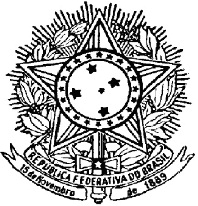 MINISTÉRIO DA JUSTIÇASECRETARIA NACIONAL DE JUSTIÇADEPARTAMENTO DE RECUPERAÇÃO DE ATIVOS E COOPERAÇÃO JURÍDICA INTERNACIONAL AUTORIDADE CENTRAL ADMINISTRATIVA FEDERAL - ACAFSCN Quadra 06, Bloco A, 2º andar – Shopping ID Brasília/DF CEP: 70716-900acaf@mj.gov.brTelefone: +55 (61) 2025-7672ANEXO I da Resolução nº 19/2019 FORMULÁRIO DE REQUERIMENTO – Acesso à origem biológica (Request form – Access to biological origin)Convenção de Haia de 1993 relativa à Proteção das Crianças e à Cooperação em Matéria de Adoção InternacionalRequerimento com base na Resolução do CACB nº 15, de 25 de outubro de 2019.ANEXO I da Resolução nº 19/2019 FORMULÁRIO DE REQUERIMENTO – Acesso à origem biológica (Request form – Access to biological origin)Convenção de Haia de 1993 relativa à Proteção das Crianças e à Cooperação em Matéria de Adoção InternacionalRequerimento com base na Resolução do CACB nº 15, de 25 de outubro de 2019.Acesso ao processo judicial de adoção e identidade de genitores (art. 48 da Lei nº 8069/1990)Access to the documents related to the judicial process of adoption and identity of genitors (art. 48, Law nº 8069/1990)Acesso ao histórico médico pessoal e de sua família biológica (art. 30 da Convenção da Haia de 1993 relativa à Proteção das Crianças e à Cooperação em Matéria de Adoção Internacional)Access to personal and family medical records (art. 30, Hague Convention on Protection of Children and Co-operation in Respect of Intercountry Adoption)Acesso à atual localização de genitores/família biológica Access to current address of genitors/biological familyInteresse em encontrar genitores/família biológicaInterest in meet genitors/biological familyAutorizo o repasse de minhas informações pessoais à minha família biológicaI authorize my information to be shared with my biological familyNome Completo (antes da adoção)Full name before adoptionData de Nascimento Date of birthNome da mãe biológicaName of birth motherData de Nascimento Date of birthNome da mãe biológicaName of birth motherNome do pai biológicoName of birth fatherLocal de Nascimento (Cidade/Estado)Local of birth (city/state)Nome da maternidadeHospital of birthNome pós-AdoçãoName after adoptionData da AdoçãoDate of adoptionData da AdoçãoDate of adoptionNome da mãe adotivaName of adoptive motherNome do pai adotivoName of adoptive fatherNome do pai adotivoName of adoptive fatherNome do organismo internacional que intermediou a adoçãoName of the organism/foreign body which intermediated the adoptionCidade e Estado onde ocorreu a adoçãoCity and State where the adoption took placeEndereço Completo Complete address Telefone Phone numberE-mail E-mailGrau de EscolaridadeEducational levelEstado civilMarital StatusProfissãoOccupationNúmero de filhosNumber of children